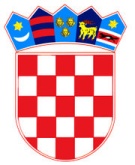      REPUBLIKA HRVATSKA OSNOVNA ŠKOLA MATIJE GUPCA           GORNJA STUBICAMatije Gupca 2, 49245 Gornja Stubica KLASA: 007-04/22-02/14URBROJ: 2140-64-22-3Gornja Stubica,  30.12.2022. godineODLUKE I ZAKLJUČCI sa  26. e-sjednice Školskog odbora  Osnovne škole Matije Gupca Gornja Stubica održane dana 30.prosinca  2022.  (petak) s početkom  30.12.2022.  (petak) u 08;00 sati  i završetkom 30.12.2022.  (petak)  u 14;00 satiAd 1)Odluka   Školskog odbora:Jednoglasno glasovanjem šest (6) članova Školskog odbora Osnovne škole Matije Gupca Gornja Stubica usvojen predloženi Dnevni red  (26.) e-sjednice Školskog odbora od 30.12.2022. od 08:00-14;00 sati Ad 2) Odluka  Školskog odbora:Jednoglasno, glasovanjem  šest  (6) članova Školskog odbora Osnovne škole Matije Gupca Gornja Stubica, usvojen Zapisnik sa prethodne  25. sjednice Školskog odbora, održane  dana 22.12.2022.godine u 18;00  sati, sa svim odlukama i zaključcima.Ad 3) Odluka  Školskog odbora:Jednoglasno, glasovanjem šest  (6) članova Školskog odbora Osnovne škole Matije Gupca Gornja Stubica, donijet  Plan nabave  OŠ Matije Gupca Gornja Stubica za 2023.godinu (privitak Plan nabave OŠ Matije Gupca Gornja Stubica za 2023.godinu).Ad4)Pitanja, prijedlozi i mišljenja, razno.    Dostavlja se: Arhiva škole (1 primjerak) 